2021150456 통계학과 이예지>> 1+3ans =     4>> 13-4ans =     9>> 12*3ans =    36>> 36/3ans =    12>> x = [1 2 3 4 5]; y = [5 4 3 2 1];>> x < yans =  1×5 logical 배열   1   1   0   0   0>> x <= yans =  1×5 logical 배열   1   1   1   0   0>> x == yans =  1×5 logical 배열   0   0   1   0   0>> x >= yans =  1×5 logical 배열   0   0   1   1   1>> x > yans =  1×5 logical 배열   0   0   0   1   1>> for x=0:2:10a=2^xenda =     1a =     4a =    16a =    64a =   256a =        1024>> a=3;>> if a<1b=a+1elsec=a+2endc =     5>> a=1;>> while a<4a=a+1enda =     2a =     3a =     4>> a=1; b=2, c=3;b =     2>> plot(x,y,'--rs','LineWidth',2,'MarkerEdgeColor','k', ...'MarkerSize',10)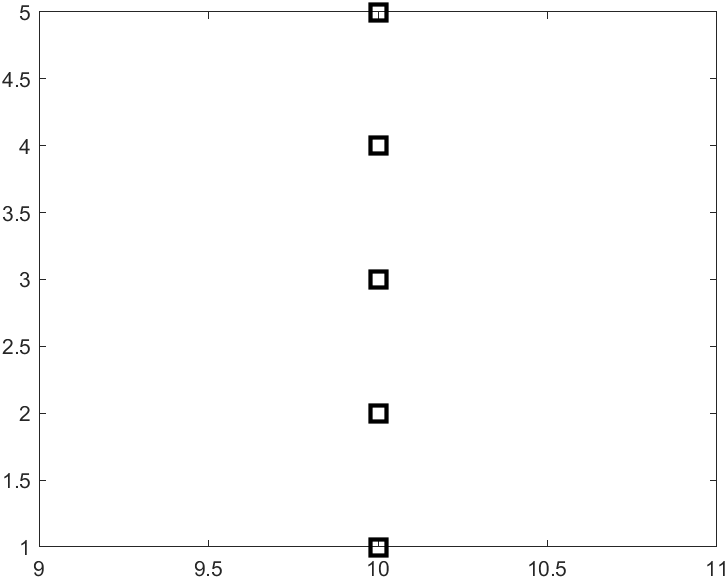 >> f = inline('x^3+6*x-2','x');>> f(3)ans =    43>> f = inline('x.^3+6*x-2','x');>> f([3 4 5])ans =    43    86   153>> x = linspace(0,5,6)x =     0     1     2     3     4     5>> plot(x,sin(x),'k--',x,cos(x),'ko')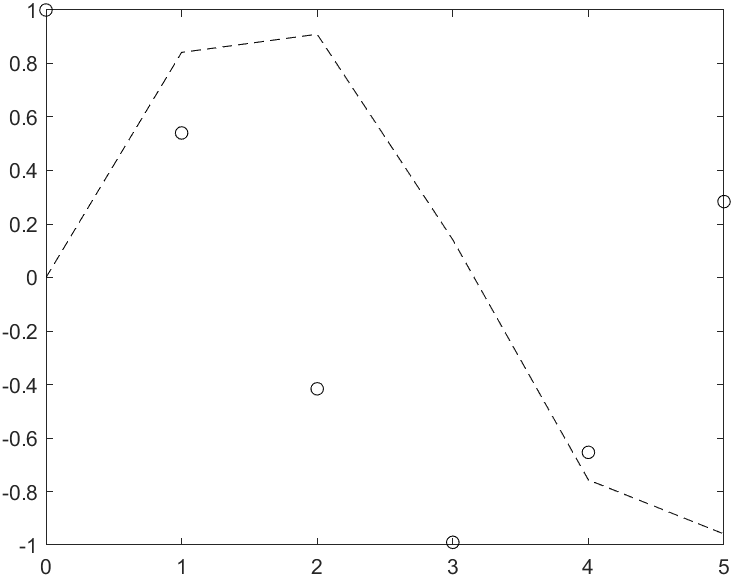 >> t=linspace(0,2*pi,100); x=2*cos(t); y=2*sin(t);>> plot(x,y)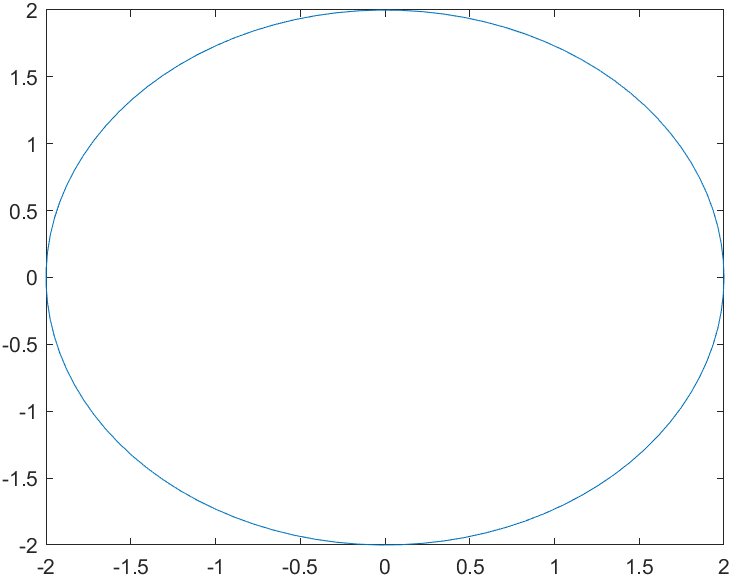 >> t=linspace(0,2*pi,100); x=2*cos(t); y=2*sin(t);>> plot(x,y); axis square;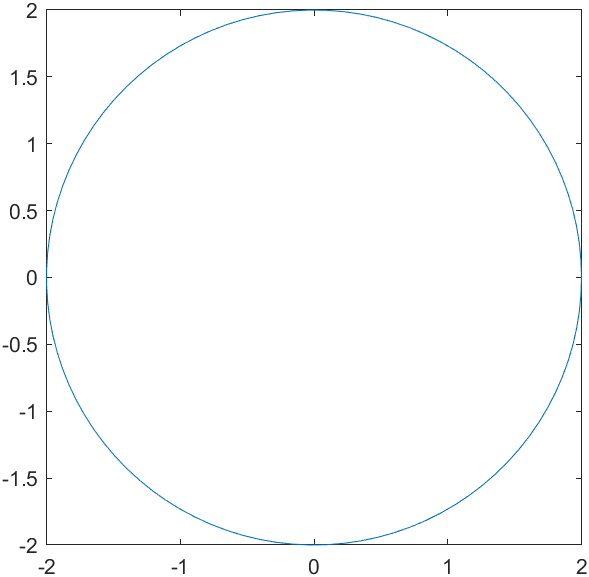 >> t=linspace(0,2*pi,100); x=2*cos(t); y=2*sin(t);>> plot(x,y); axis equal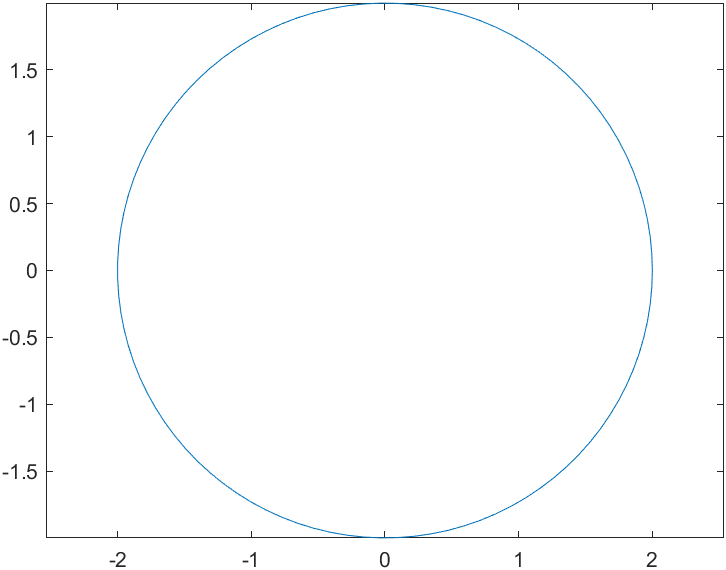 >> t=linspace(0,2*pi,100); x=2*cos(t); y=2*sin(t);>> plot(x,y); axis image;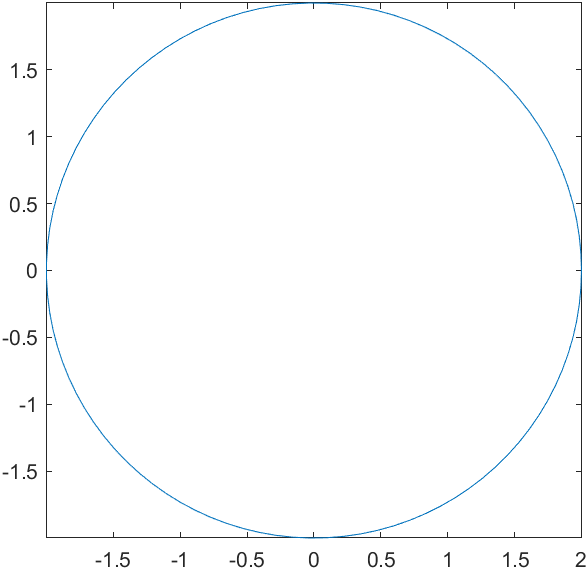 >> ones(3)ans =     1     1     1     1     1     1     1     1     1>> zeros(2)ans =     0     0     0     0>> C=[1 2 3]; length(C)ans =     3>> A=[1 2 3; 4 5 6; 7 8 9];>> sum(A)ans =    12    15    18>> abs(-3)ans =     3>> fp = fopen('test.m','w'); %test.m란 파일을 쓰기용으로 생성>> fprintf(fp, '%d %d\n', 1, 2); %파일에 1 2 쓰기>> fprintf(fp, '%f %f\n', 3.5, 4.5); %파일에 3.5 4.5 쓰기>> fprintf(fp, '%e %e\n', 100, 1000); %파일에 100 1000 쓰기>> fclose(fp); %파일 close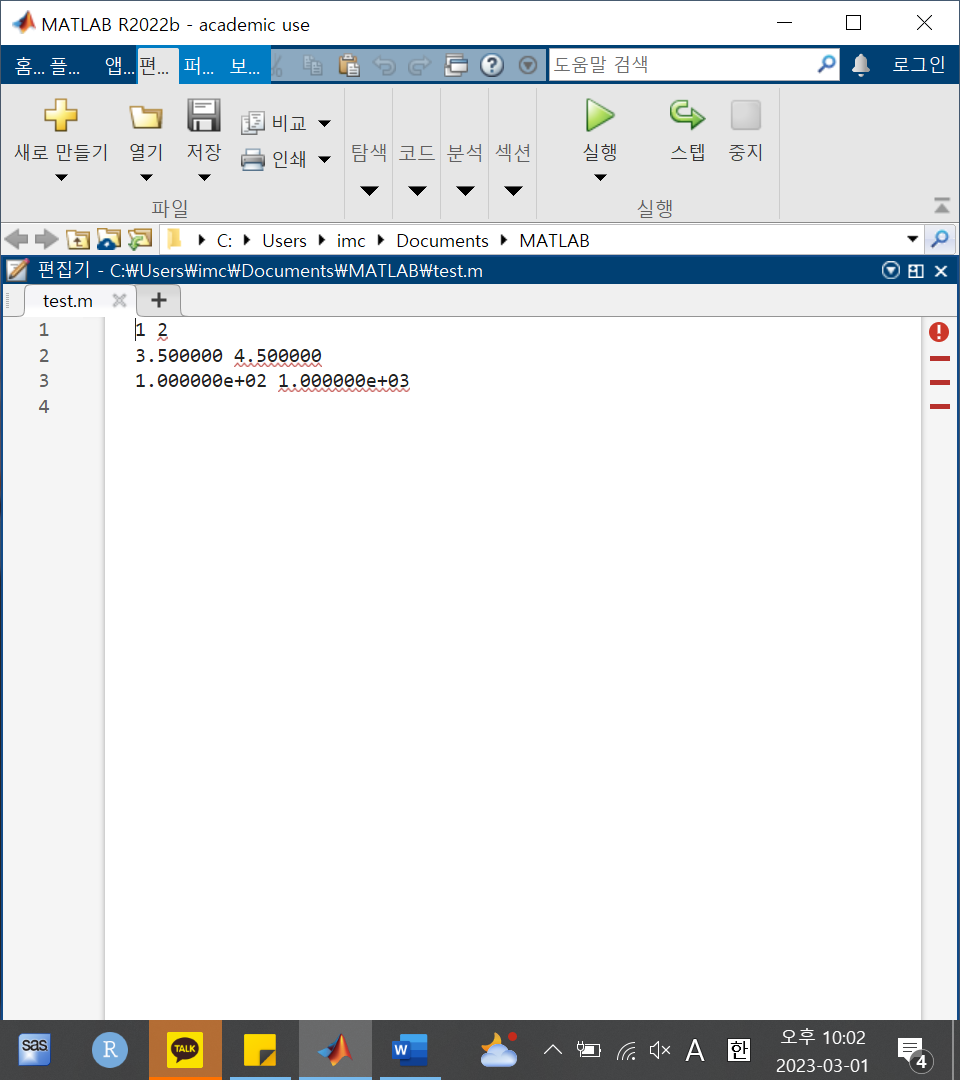 >> a = load('test.m');>> a = 1.0e+003 * a = 1.0e+003 *               ↑오류: 유효하지 않은 표현식입니다. 누락되거나 불필요한 문자가 있는지 확인하십시오.>> Random_matrix = rand(2,3)Random_matrix =    0.8147    0.1270    0.6324    0.9058    0.9134    0.0975>> rand('seed',3)>> rand(2,3)ans =    0.5387    0.0512    0.3010    0.3815    0.2851    0.1277